AUCHENHARVIE ACADEMY Head Teacher: Calum Johnston BED (Hons) Saltcoats Road, Stevenston, KA20 3JW Tel.: (01294) 605156 Fax: (01294) 604806 E-mail: auchenharvie@ea.n-ayrshire.sch.uk Date: 23rd December 2020Dear Parent/Carer,This will be my final communication to you all of 2020 so I would like to start by thanking you all again for your ongoing support during a very strange, difficult and frustrating 2020. I wanted to give you a final update on plans for returning to school in January.Thanks to all parents/carers who responded to the various opportunities for pupils to return to school on 6th January. Messages of confirmed places have been sent this morning and I have now staffed the school for the 6/7/8th January 2021. We are also currently double checking which pupils will not have access to ICT and provision will also be made for these pupils to return to school on 11th January 2021 to undertake their learning remotely in school.Pupils in S1/2/3 Broad General Education.As I have previously mentioned pupils in S1/2/3 will have work uploaded to their GLOW email accounts and also to Google Classroom. The work will be staggered throughout the week for all subjects and will be uploaded by 9am each day. I have attached to this communication the details of which subjects will issue work on each day. On Friday 8th January 2021 I will send all parents/carers a detailed breakdown of the work which is being set for each year group so that you are fully aware of what pupils are being asked to do from home. Pupils should log on to GLOW using the same username / password that they do each day in school. This will start from Monday 11th January 2021.Pupils who require access to stationary etc to help them complete these remote tasks can access this from school from the 6th January.Pupils in S4/5/6 – Senior Phase.All pupils in S4/5/6 will follow their usual timetables and will continue to learn face to face with their teachers using the online platform V-Scene.Each day teachers will send a link to pupils via email which pupils should use to join their class at the same time they would normally do in school. Lessons will be as close to 50 minutes (or 100 minutes for double periods as possible). I would really appreciate your support in encouraging pupils to log on for their classes on time to avoid disruption to teachers and other learners. Senior pupils should therefore take the same break and lunchtimes as usual. For the purposes of safeguarding, all V-Scene lessons will be recorded, stored securely in our school IT systems and deleted after one week. This will also start from Monday 11th January 2021.Again, Pupils who require access to stationary etc to help them complete these remote tasks can access this from school from the 6th January.I hope you find this information useful. If you have any questions or would like any help with any aspect of these arrangements please contact the school office or email school on the above details. Finally, on behalf of all of my staff we wish you all the best for a safe, healthy and happy Christmas break and we look forward to working in partnership with you in 2021.Yours sincerely,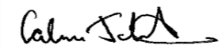 Calum JohnstonHead Teacher Auchenharvie Academy